Publicado en Ibiza el 23/09/2019 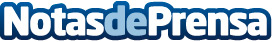 Formación Venus Concept en Ibiza con la Dra. Paloma Borregón, la Dra. Ana Molina y la Dra. María BufíEsta semana se encuentran en la clínica Eiviluxury de Ibiza, un centro especializado y referente en Medicina y Cirugía Estética, en el que se ofrecen los mejores tratamientos y soluciones integrales en remodelación y rejuvenecimiento con Venus LegacyDatos de contacto:Mathieu Bettinger +34 619 690 536Nota de prensa publicada en: https://www.notasdeprensa.es/formacion-venus-concept-en-ibiza-con-la-dra_1 Categorias: Medicina Baleares http://www.notasdeprensa.es